                    Gamlebyen Rotaryklubb.     Program vår 2020.									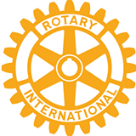 JanuarAnsvarligStatusInfo01.FRI (Nyttår)1. nyttårsdag08. janBilder fra Gamlebyen v/ Egil HaraldsenJanOK15. jan Næringsutvikling v/ Kjell Arne GræsdalInger Chr.OK22. jan KomitemøterKomiteledereOKKomitelederne innkaller29. janKaffemøte og årsmøte med valg,Innspill om bedre informasjon og referater FestkomiteFebruarAnsvarligStatusInfo05. febUtvekslingselever fra Scotland i klubbenOttarOKEnkel servering (Pizza?)12. febVin og Wenstøb v/ Bengt Morten WenstøbJanOK19. feb DS Hvaler v/ Per-Arild Andersen Bilder fra restaureringen.EgilOKOverrekkelse av gave til DS Hvaler 26. feb Norske utvekslingselever deler inntrykk fra oppholdet i KirckudbrightOttarOKEnkel servering (Pizza?)MarsAnsvarligStatus04. marsGamlebyplanen og statusv/ Dag StrømsætherDagOK12. marsTorsdagIntercity-møte: Hvordan kan vi gjøre Rotary enda bedre? Presentasjon av funnene fra Guvernørmøtet 29. oktober. Diskusjon.  (Eget møte onsdag 11. mars utgår.)  BerntOKHoldes på Roald Amundsens minne kl. 19.00DatoTema, innleder/faglig ansvarAnsvarlig komitemedl.Ref.Bekreftet?  Kommentarer?18. marsBorg Havns militære funksjon v/ Morten Marius Mulvad Moe ApenesInger Chr.OK25. marsSosial kveld på PubPresidentenAprilAnsvarligStatus01. aprilAprilsnarr. Alle deltar med egne opplevelser med aprilsnarr i festlig lag i klubben. Terje er innleder og alle deltar med egne opplevelser og historier fra avisene. Det serveres vin fra vinlotteriet og snacks.Program- og FestkomiteOKAmerikansk auksjon av vin som fortæres i møtet 08. aprilFRI (Påske)15. aprilTweed Run v/ Knut Thomas Hareide LarsenInger Chr.OK22. aprilJernprosjekt i Guatemala v/ Britt Tangen og Øyvind OlsenJanOK29. aprilSosial kveld på PubPresidentenMaiAnsvarligStatus06. maiBatteriretur, ny bedrift på ØraEgilOK13. maiKomitemøter, nye komiteerNye komiteledereKomitelederne innkaller20. maiSosialt møte på PUBPresidenten(Dag før Kr.himelfartsdag)27. maiKaffemøtePresidentenJuniAnsvarligStatus03. juni Lakseoppdrett på Øra?Inger Chr.?10. juniUt i det blåProgram-komiteEgil?Terje?Knollen?Hytta på Pærnes?17. juniPresidentskifte Festkomite24. juniKaffemøte/sommer pubPresidenten01. juliFri fire uker